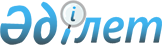 О некоторых вопросах реорганизации подведомственных организаций Министерства экологии, геологии и природных ресурсов Республики Казахстан
					
			Утративший силу
			
			
		
					Постановление Правительства Республики Казахстан от 15 апреля 2021 года № 241. Утратило силу постановлением Правительства Республики Казахстан от 18 января 2022 года № 20.
      Сноска. Утратило силу постановлением Правительства РК от 18.01.2022 № 20.
      В соответствии с Гражданским кодексом Республики Казахстан и подпунктом 4) статьи 11, пунктом 1 статьи 114 Закона Республики Казахстан от 1 марта 2011 года "О государственном имуществе" Правительство Республики Казахстан ПОСТАНОВЛЯЕТ:
      1. Реорганизовать:
      1) республиканское государственное предприятие "Информационно-аналитический центр охраны окружающей среды" Министерства экологии, геологии и природных ресурсов Республики Казахстан путем преобразования в товарищество с ограниченной ответственностью "Информационно-аналитический центр охраны окружающей среды" (далее – товарищество) со стопроцентным участием государства в его уставном капитале;
      2) некоммерческое акционерное общество "Международный центр зеленых технологий и инвестиционных проектов" (по согласованию) путем присоединения к нему акционерного общества "Жасыл даму".
      2. Комитету государственного имущества и приватизации Министерства финансов Республики Казахстан совместно с Министерством экологии, геологии и природных ресурсов Республики Казахстан в установленном законодательством порядке обеспечить:
      1) утверждение устава товарищества и его государственную регистрацию в некоммерческом акционерном обществе "Государственная корпорация "Правительство для граждан";
      2) после государственной регистрации товарищества передачу 100 (сто) процентов государственной доли участия в оплату акций некоммерческого акционерного общества "Международный центр зеленых технологий и инвестиционных проектов";
      3) принятие иных мер, вытекающих из настоящего постановления.
      3. Утвердить прилагаемые изменения, которые вносятся в некоторые решения Правительства Республики Казахстан.
      4. Настоящее постановление вводится в действие со дня его подписания. Изменения, которые вносятся в некоторые решения Правительства Республики Казахстан
      1. В постановлении Правительства Республики Казахстан от 12 апреля 1999 года № 405 "О видах государственной собственности на государственные пакеты акций и государственные доли участия в организациях":
      в перечне акционерных обществ и хозяйственных товариществ, государственные пакеты акций и доли участия которых остаются в республиканской собственности, утвержденном указанным постановлением:
      в разделе "г. Нур-Султан":
      строку, порядковый номер 21-153, исключить.
      2. В постановлении Правительства Республики Казахстан от 27 мая 1999 года № 659 "О передаче прав по владению и пользованию государственными пакетами акций и государственными долями в организациях, находящихся в республиканской собственности":
      в перечне государственных пакетов акций и государственных долей участия в организациях республиканской собственности, право владения и пользования которыми передается отраслевым министерствам и иным государственным органам, утвержденном указанным постановлением:
      в разделе "Министерству экологии, геологии и природных ресурсов Республики Казахстан":
      строку, порядковый номер 400, исключить.
      3. В постановлении Правительства Республики Казахстан от 5 июля 2019 года № 479 "О мерах по реализации Указа Президента Республики Казахстан от 17 июня 2019 года № 17 "О мерах по дальнейшему совершенствованию системы государственного управления Республики Казахстан":
      в Положении о Министерстве экологии, геологии и природных ресурсов Республики Казахстан, утвержденном указанным постановлением:
      в перечне организаций, находящихся в ведении Министерства экологии, геологии и природных ресурсов Республики Казахстан и его ведомств:
      в разделе "Акционерные общества" пункт 1 исключить;
      в разделе "Республиканские государственные предприятия" пункт 1 исключить.
					© 2012. РГП на ПХВ «Институт законодательства и правовой информации Республики Казахстан» Министерства юстиции Республики Казахстан
				
      Премьер-МинистрРеспублики Казахстан 

А. Мамин
Утверждены
постановлением Правительства
Республики Казахстан
от 15 апреля 2021 года № 241